2015西蓮ENERGY國中營 小隊輔招募簡章一、	宗旨：經由營前集訓，使小隊輔熟悉營隊帶領及利他技巧，並於國中營中，幫助國中生完成利他之學習。二、	條件：高中職以上及大專院校在學學生為主。三、	營隊時間：（以下二項活動須全程參加）小隊輔集訓：2015年7月6 ~ 9日。ENERGY國中營：2015年7月10 ~ 12日。四、	課程：佛法之身心管理、情境演練、活動規畫、佛教團康、佛法認知等相關營前訓練。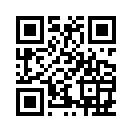 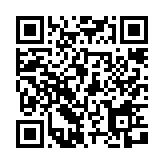 五、	報名方式線上報名※線上報名者，會收到電子信件之通知，告知報名成功。※請自行到西蓮青年團查看錄取受訓名單、錄取通知內容。不另寄錄取通知。六、	營隊地點：新北市三峽區溪東路211巷31弄11號 西蓮淨苑 連絡人：法持法師 0912888717  02-8676-1982 八、營隊圓滿者，將核發志工服務證。若有交通費需求，可申請補貼。西蓮青年團官網 https://sites.google.com/site/youthofseeland/